Α Π Ο Φ Α Σ ΗΘΕΜΑ: «Χορήγηση ειδικής άδειας για ιατρικώς υποβοηθούμενη αναπαραγωγή»Ο/Η ΔΙΕΥΘΥΝΤΗΣ/Δ/ΝΤΡΙΑ /ΠΡΟΪΣΤΑΜΕΝΟΣ/ΠΡΟΪΣΤΑΜΕΝΗ ΤΟΥ ………………………….Το άρθρο 50, παρ. 8 του Ν. 3528/2007 (ΦΕΚ 26/9-2-07 τ. Α΄) «Κύρωση του κώδικα κατάστασης Δημοσίων  Πολιτικών Διοικητικών Υπαλλήλων και Υπαλλήλων Ν.Π.Δ.Δ.» όπως τροποποιήθηκε  από τις διατάξεις του άρθρου 19, παρ. 3 του Ν.4604/2019 (ΦΕΚ 50 τ.Α΄/26-03-2019)Το με αρ. πρωτ. ΔΙΔΑΔ/Φ.69/117/οικ 11102/28-05-2020 έγγραφο του ΥΠΕΣ. Τη Φ 353.1/324/105657/Δ1/8-10-2002 απόφαση του ΥΠΕΠΘ (ΦΕΚ 1340/16-10-02) όπως τροποποιήθηκε με την  Φ.353.1/26/153324/Δ1/25-09-2014 (ΦΕΚ 2648/7-10-14) απόφαση του ΥΠΑΙΘ και με τη με αριθ. Πρωτ. 170405/ΓΓ1/28-12-2021 (ΑΔΑ: 6ΛΠΦ46ΜΤΛΗ-Τ5Ν) (Φ.Ε.Κ.6273/τ.Β΄/28-12-2021) Κ.Υ.Α., με θέμα «Καθορισμός των ειδικότερων καθηκόντων και αρμοδιοτήτων των Διευθυντών Εκπαίδευσης» Την με  ημερομηνία 06/03/2023 αίτηση της …………………………………… και τη συνημμένη ιατρική βεβαίωση.Α π ο φ α σ ί ζ ο υ μ εΧορηγούμε στην κα ………………………………………………., εκπ/κό Π.Ε. …, τριών (03) ημερών ειδική άδεια, με πλήρεις αποδοχές, από ………………έως ……………………..  ΚΟΙΝΟΠΟΙΗΣΗΕνδιαφερόμενο/η Δ/νση Π.Ε. Λασιθίου/ Π.Μ. Εκπ/κού	Σχολεία ΔιάθεσηςΕΛΛΗΝΙΚΗ ΔΗΜΟΚΡΑΤΙΑ            Άγιος Νικόλαος , …………ΥΠΟΥΡΓΕΙΟ ΠΑΙΔΕΙΑΣ,  ΘΡΗΣΚΕΥΜΑΤΩΝ ΚΑΙ ΑΘΛΗΤΙΣΜΟΥ     Αρ. Πρωτ. : …………..ΠΕΡ. Δ/ΝΣΗ Π/ΘΜΙΑΣ & Δ/ΘΜΙΑΣ ΕΚΠ/ΣΗΣ  ΚΡΗΤΗΣ                  Δ/ΝΣΗ Π/ΘΜΙΑΣ ΕΚΠ/ΣΗΣ ΛΑΣΙΘΙΟΥ--------ΣΧΟΛΕΙΟΤαχ. Δ/νση: Τ.Κ.-Πόλη : Ιστοσελίδα : Ηλ. Ταχυδρομείο: Πληροφορίες: Τηλ: 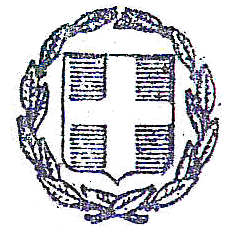 